Velkommen Til Lægerne Kanaltorvet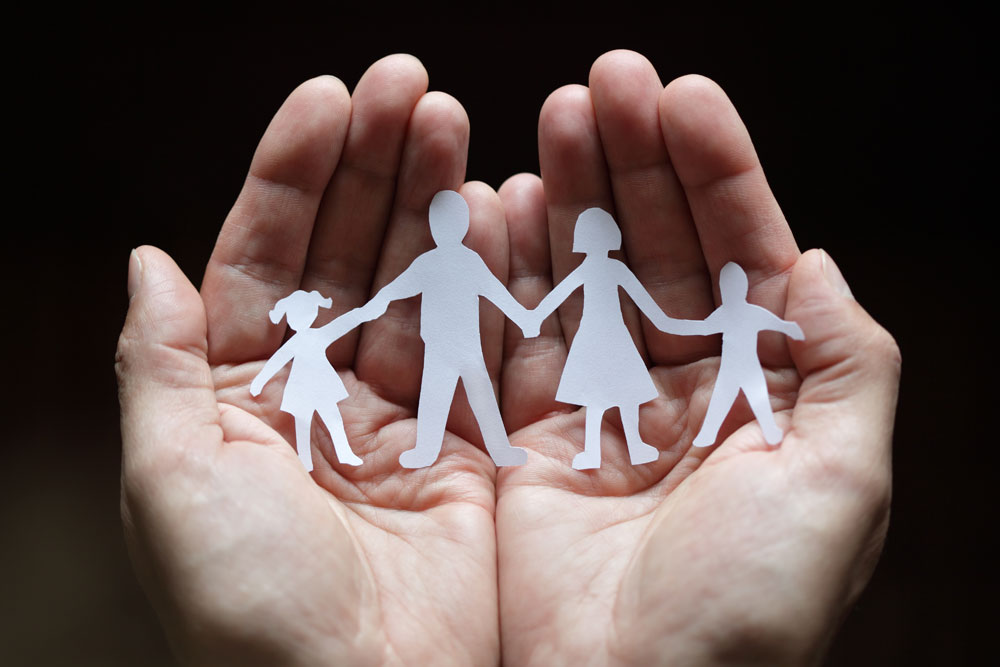 Velkommen til vores klinik Vores klinik er en kompagniskabspraksis. Det betyder, at du ikke har en bestemt læge, men er tilknyttet alle lægerne. Det er dog altid muligt at bestille tid hos en bestemt læge, men ved akut behov, må du tage den læge, der har tid.TidsbestillingDet er vigtigt at oplyse, hvad du vil tale med lægen eller sygeplejersken om, når du bestiller tid, så der kan afsættes den korrekte tid. En konsultation er til et problem.Har du behov for en tid samme dag, har du mulighed for at få dette, hvis du ringer mellem kl. 8.00 og 10.00.Sammedagstiderne er beregnet til kortere problemer og der udføres således IKKE årskontrol af kroniske sygdomme, børneundersøgelser og graviditetsundersøgelser eller udfærdiges større attester i disse konsultationer, da der skal afsættes længere tid til dette. Bestil derfor tid til disse konsultationer i god tid.Hvis du har behov for en sammedagstid, vil du blive tilbudt en tid mellem kl. 10.00 og 12.00, da vores sammedagstider ligger i dette tidsrum.N.B. Husk altid at medbringe dit gule sundhedskort.Kør sundhedskortet igennem kortlæseren ved døren, når du kommer. Har du glemt kortet kan du selv registrere, at du er kommet ved at trykke på selve skærmen og følge instruktionen.Hvis du kommer for sent til din aftalte tid, skal du henvende dig ved skranken.Vi bestræber os på at overholde de aftalte tider, men der kan forekomme ventetid.www.kanaltorvet.dkVi kan tilbyde kontakt via vores hjemmeside (www.kanaltorvet.dk), hvor du kan fornye recepter, bestille tider og skrive emails til os vedrørende f.eks. svar på prøver og spørgsmål om mindre helbredsproblemer.Det er også muligt at aftale, at vi sender svar på prøver på email.Tilmelding sker ved henvendelse til sekretæren.Blodprøvetagning:Du kan få taget blodprøver her i klinikken alle hverdage mellem kl. 8.00 og 8.45.Du skal bestille tid til dette. Du skal altid aftale med os, hvilke blodprøver du skal have taget, inden du får taget blodprøverne.Telefontid:Telefontid ved lægerne dagligt mellem kl. 8.00 og 9.00Ring i dette tidsrum ved behov for lægeligt råd, bestilling af sammedagstid samt evt. sygebesøg.Telefontid ved sekretærerne dagligt mellem kl. 9.00 og 12.00Ring i dette tidsrum ved behov for sammedagstid (mellem kl. 9.00 og 10.00), receptfornyelse, tidsbestilling og svar på de fleste prøver. Mellem kl. 12.00 og 16.00 kan du fortsat ringe til os og blive stillet videre til vores akuttelefon.
Akuttelefonen er KUN til tilfælde, hvor du er blevet akut syg og ikke kan vente til i morgen samt hvis du skal aflyse en tid samme dag eller dagen efter.Efter kl. 16.00 kan du ringe til 1813.Urinprøver:Hvis du har mistanke om, at du har blærebetændelse eller klamydia, kan du uden forudgående aftale komme og lave en prøve mellem kl. 9.00 og 12.00 og mellem kl. 13.30 og 15.00.Lægerne KanaltorvetKanaltorvet 8, 1. sal2620 Albertslundwww.kanaltorvet.dkTelefon:		43 64 40 41Læger:Janne UnkerskovTrine MikkelsenMark Lee LarsenAnne Hedegaard EnemærkeLars Bank MadsenSygeplejersker:Kirsten, Sidsel og JanneSekretær:Tina og AnetteUddannelseslæger og vikarer:I vores praksis vil du ofte kunne møde uddannelseslæger eller vikarer, som er færdiguddannede læger, der skal arbejde i praksis i en kortere eller længere periode.Åbningstider:Mandag, tirsdag, torsdag og fredag: 	kl. 8.00 – 16.00Onsdag:			kl. 8.00 – 18.00